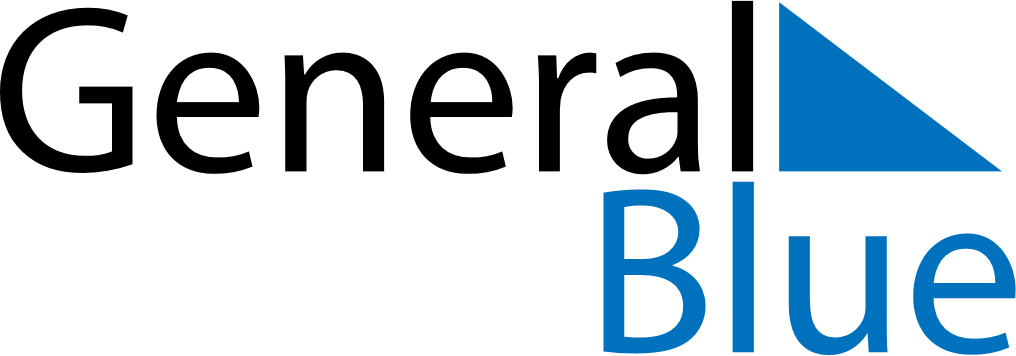 October 2019October 2019October 2019October 2019ArmeniaArmeniaArmeniaMondayTuesdayWednesdayThursdayFridaySaturdaySaturdaySunday12345567891011121213Translator’s DayTranslator’s Day1415161718191920212223242526262728293031